16.04.20   География 3
Оценочки вчера я вам скинула, как видите большинство должников, поэтому даю вам шанс до пт выполнить все работы, которые вы не успели, или не захотели, а возможно нашли еще какие то причины. . В нонедельник пустые клеточки превратятся в двоечки.

Напоминаю задания. У кого стоят все оценки, можете поискать интересную информацию о Зарубежной Азии. Следующее занятие Зарубежная азия.За 15.04.20Учебник Максаковского, атлас, просторы инетаТема	 Обобщение по теме Зарубежная ЕвропаЦель     Расширить и выявить знания по теме «Зарубежная Европа»Тест 2   по Зарубежной ЕвропеКакая страна не является членом «большой восьмёрки»:А) ГерманияБ) ФранцияВ) ИспанияГ) Италия   2.  Какая страна не входит в состав ОПЕК:         А) Ирак         Б) Нигерия         В) Венесуэла         Г) Мексика   3. Какие из перечисленных районов относятся к районам нового освоения:         А) Север Канады         Б) Лондонский         В) Рурский         Г) Север России    4. Какие из перечисленных морских акваторий являются главными районами добычи нефти и природного газа:          А) Северное море          Б) Балтийское море          В) Средиземное море          Г) Персидский залив          Д) Мексиканский залив  5. Какие страны занимают два первых места по добыче угля:          А) Канада          Б) Китай          В) Великобритания          Г) Россия          Д) США   6. Какой из перечисленных портов является крупнейшим в мире по грузообороту:           А) Рио- де- Жанейро           Б) Сингапур           В) Нью-Йорк           Г) Гибралтар   7. Какая страна лидируют по производству сахарного тростника:          А) Бразилия          Б) США          В) Индия          Г) Куба8. Какие электростанции преобладают в мировой выработке электроэнергии:А) ГЭСБ) АЭСВ) ТЭСГ) ПЭС9. Какая страна 90% энергии вырабатывает на ГЭС:А) НорвегияБ) РоссияВ) СШАГ) Китай10. Какая страна лидирует по выплавке стали:А) ЯпонияБ) БразилияВ) КитайГ) Россия11.Какая страна находится на Апеннинском полуостровеА) ИспанияБ) ГрецияВ) ПортугалияГ) ИталияД) Дания12. Между какими странами находится Лихтенштейн:А) Франция и ГерманияБ) Франция и ИспанияВ) Швейцария и АвстрияД) Швейцария и Германия13.Столицей какой страны является город Осло:А) ШвецияБ) НорвегияВ) ФинляндияГ) Дания14. Для какой страны характерны польдеры:А) БельгияБ) НидерландыВ) АвстрияГ) Чехия 15. Для какой страны характерны фьорды:А) ФранцияБ) ПортугалияВ) НорвегияГ) Греция16. В какой стране находится Лотарингское месторождение железных руд:А) ФранцияБ) ГерманияВ) Испания17. Какой европейский порт является вторым в мире по грузообороту:А) ГлазгоБ) РоттердамВ) Таранто18. Какая страна занимает первое место в мире по экспорту апельсинов:
А) ИталияБ) ИспанияВ) Греция19. Какую страну называют «молочной фермой» Европы:А) ШвейцарияБ) АвстрияВ) ГерманияГ) Дания20. Из столичных городов на морском побережье находятся:А) МадридБ) ПарижВ) РимГ) ВенаД) СтокгольмЕ) КопенгагенЖ) ПрагаЗ) СофияОценка «отлично» выставляется при 19- 20  баллахОценка «хорошо» выставляется при  16- 18 баллахОценка «удовлетворительно» выставляется при 12-15 баллахОценка «неуд.» менее 11 балловЗа 9.04.20Учебник автор Максаковский, атласТема:  Обобщение знаний по теме Зарубежная Европа, сеть интернетЦель урока: обобщать и систематизировать, углубить теоретические знания по теме.Ход урокаЭпиграфом к теме урока являются словаПривычка странствовать по картам,видеть в своём воображении разные местапомогает правильно увидеть их в действительностиК. ПаустовскийМы будем развивать и обобщать знания по данной теме, закрепим умения работать с картами атласа, различными источниками информации, с текстом, ваше умение работать индивидуально и в группе: Зарубежная Европа – самый небольшой по территории регион мира, занимает территорию в 5,4 млн. км2 с населением немногим более 500 млн. человек, но роль его в мировом хозяйстве очень велика. Здесь расположено около 40 суверенных государств. Зарубежная Европа один из очагов мировой цивилизации, родина Великих географических открытий, промышленных переворотов, городских агломераций, международной экономической интеграции.Страны Зарубежной Европы производят 50% промышленной продукции мирового хозяйства. Регион занимает 1 место по машиностроению, 2 место по производству продукции химической промышленности. Зарубежная Европа, как целостный регион, занимает одно из ведущих мест в мировом хозяйстве по размерам промышленности и сельскохозяйственного производства, по экспорту товаров и услуг, по запасам золота и валюты, по развитию международного туризма.
Назовите и покажите на карте мира страны Зарубежной Европы, которые определяют   экономическую мощь региона в первую очередь – страны « Большой  Семерки». (4 государства- Великобритания, Франция, Италия, Германия)Вопрос-ответ – “Галопом по Европе”“Стальное герцогство” .Производитель почтовых марок и фешенебельный курорт, игорный рай В 1990 году эта страна увеличила свою площадь на 108 тыс. кв. км, а население на 17 млн. человек Страна тюльпанов Страна банкир Государство – теократическая монархия Страна, непрерывно воюющая с морем .Страна розового масла “Лесной цех” Европы “Бывшая мастерская мира” .Страна, большая часть которой находится на полуострове, а столица на острове .В стране работает фабрика “Кох и Нор”,-выпускающая 1 млн. карандашей в день Страна – родина паровозов и метрополитена .Страна 80 тысяч озёр Древнее название Греции Как звали Колумба. Откуда он? 17.Родина Олимпийских игр и марафонского бега     18.“Молочная ферма” Европы 1 задание. Определить страну по описанию1. Эта страна опережает все страны Европы по запасам гидроэнергии. Занимает ведущее место капиталистическом мире по выплавке алюминия, никеля, ферросплавов, кобальта. Большое значение для хозяйства имеет открытие нефтегазового месторождения в море, омывающем её берега. Здесь живут судостроители и мореходы, рыболовы и путешественники.2. Одна из развитых стран Западной Европы, по европейским меркам богата разнообразными природными ресурсами, её роль заметна в производстве и экспорте автомобилей, авиационно-ракетной техники, парфюмерно-косметической продукции, вина и сыра.3. Страна, давшая миру известных мореплавателей и путешественников, писателей и художников. Щедра земля этой страны: здесь зреют Финикии виноград, маслины и апельсины, пшеница и табак, миндаль и лесной орех. Лицо страны - суда, автомобили, химикаты, текстиль, обувь, вина, цитрусовые, цветные металлы, оливковое масло. Значительную прибыль даёт иностранный туризм.4. Это высокоразвитое индустриальное государство широко известно в современном мире своей банковской, страховой и другой коммерческой деятельностью. Страна расположена на самом обширном из европейском архипелагах.2 задание. Требуется определить принцип объединения в группу. Принципов может быть несколько, за это вы получаете дополнительные жетоны.Румыния, Венгрия, Чехия, Албания Франция, Великобритания, Германия, Италия (страны ;Великобритания, Дания, Норвегия, Бельгия Швейцария, Венгрия, Словакия (страны, не имеющие выхода к морямАндорра, Лихтенштейн, Сан-Марино, Монако .Подведение итог своей  работы,  выставляем себе оценку.За 7.04.201.Практическая работа. «Объяснение процессов воспроизводства населения в двух регионах мира»Цель работы: закрепление знаний  о типах воспроизводства населения и их географических аспектах.Оборудование:  эл.учебник, справочная литература.Ход работы:Используя учебник В. П. Максаковского и статистические данные таблицы , определите тип воспроизводства и демографический этап для каждого региона (страны).Сравните особенности воспроизводства в двух регионах мира, указанных в приведенном ниже варианте.Назовите причины этих особенностей.Назовите демографические последствия данной ситуации в этих регионах и пути решения возможных проблем.Сделайте вывод о различиях воспроизводства населения по регионам мира. Объяснение процессов воспроизводства населения стран зарубежной Европы и стран зарубежной АзииВывод:_________________________________________________________________________________________________________________________________________________________________________________________________________________________________________________________________________________________________________________________________________________________________________________________________________________________________2. Население мираЗачетная работа по теме «Население мира»Задание 1. Население свыше 100 млн человек имеют следующие 11 стран мира:
1) Бангладеш; 2) Бразилия; 3) Индия; 4) Индонезия; 5) Китай; 6) Нигерия; 7) Пакистан; 8) Россия; 9) США; 10) Япония; 11) Мексика.

Расставьте эти страны в порядке уменьшения численности населения:
Китай, Индия, США, Индонезия, Бразилия, Пакистан, Нигерия, Бангладеш, Россия, Япония, Мексика.

Подсчитайте долю этих стран в общей численности населения Земли.
4188936984:7000000000=0,598*100%=60% (доля этих стран в общей численности населения Земли)

Задание 2. Из приведенного ниже перечня стран выпишите страны, относящиеся к I и II типам воспроизводства населения:
1) Австрия; 2) Индия; 3) Иордания; 4) Италия; 5) Мозамбик; 6) Судан; 7) Тад¬жикистан; 8) Уганда; 9) Филиппины; 10) Эстония.

Страны I типа: Австрия(1), Италия(1), Эстония(2)
Страны II типа: Индия(2), Филиппины(2), Иордания(2), Мозамбик(2), Судан(2), Уганда(2), Таджикистан(2).

Укажите, какие из них относятся к экономически развитым и какие — к развивающимся странам.
1 – экономически развитые страны;
2 – развивающиеся страны.

Задание 3. Укажите, какое из приведенных ниже утверждений следует считать правильным:
1) естественный прирост населения в мире составляет 13%о;
2) естественный прирост населения в зарубежной Европе составляет 10%о;
3) естественный прирост населения в Африке составляет 35%0.

Задание 4. Дайте определение понятия «демографическая политика»: это система административных, экономических, пропагандистских и других мероприятий, с помощью которых государство воздействует на естественное движение в желательном для себя направлении.

Приведите примеры стран, которые проводят такую политику наиболее активно.
- Франция, Япония, Россия, Китай.

Задание 5. На круговых диаграммах (рис. 4) показана доля детей во всем населении экономически развитых и развивающихся стран. К какой из этих групп стран относится каждая из этих диаграмм? Объясните причины различий.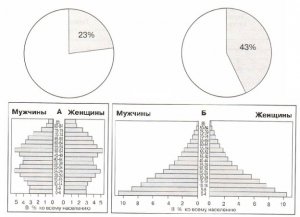 
Уровень рождаемости зависит от социально-экономической структуры общества. Чем выше благосостояние и культура, чем больше женщины вовлечены в производственную и общественную деятельность, тем ниже рождаемость. Пример: экономически развитые страны. В развивающихся странах очень высокий уровень рождаемости.

Задание 6. В приведенном ниже перечне определите страны с наибольшей и наименьшей долей детей во всем населении.
Страны с наибольшей долей детей во всем населении: Ирак, Йемен, Уганда, Сомали.
Страны с наименьшей долей детей во всем населении: ФРГ, Италия, Швеция, Болгария, Япония.

Объясните причину различий.
Главная причина – причина социально-экономического характера. Чем ниже уровень жизни, тем выше смертность, значит, значительную долю населения будут составлять дети и подростки.

Задание 7. Подберите примеры стран к возрастно-половым пирамидам на рисунке 5.
I тип воспроизводства: Россия, Испания, Эстония, Япония;
II тип воспроизводства: Индия, Судан, Филиппины, Нигерия.

Задание 8. Укажите два из перечисленных ниже языков, имеющих наиболее широкое распространение в мире:
- английский; хинди и урду.

Объясните почему.
По числу стран – английский, французский. По численности населения – английский, хинди и урду. Английский – международный язык общения, на хинди разговаривают в Индии (2 место по численности населения).

Задание 9. На разных языках индоевропейской семьи говорят:
1) англичане; 2) бенгальцы; 3) латыши; 4) немцы; 5) персы; 6) румыны; 7) рус¬ские; 8) французы; 9) хиндустанцы; 10) шведы.

Распределите их по следующим группам этой языковой семьи:
Славянская - русские
Балтийская - латыши
Романская – румыны, французы
Германская – немцы, шведы, англичане
Иранская - персы
Индоарийская - бенгальцы, хиндустанцы.

Укажите, какие другие группы и языки входят в состав этой семьи.
- Албанская (албанский язык), греческая (греческий язык), армянская (армянский язык), кельтская (бретонский язык).

Задание 10. Определите, по какому признаку проведена следующая группировка народов:
- по регилиозному
I группа: итальянцы, испанцы, французы, ирландцы, поляки, хорваты, бразильцы, аргентинцы, перуанцы, филиппинцы - католики
II группа: албанцы, узбеки, таджики, азербайджанцы, пакистанцы, иракцы, иранцы, египтяне, алжирцы, индонезийцы - мусульмане
III группа: китайцы, японцы, монголы, тибетцы, вьетнамцы, лаосцы, камбоджийцы, малайцы, буряты, калмыки - буддисты.

Задание 11. Закончите фразу: «Ислам исповедуют большинство жителей
Ирана, Афганистана, Палестины, Индонезии, Марокко».

Задание 12. Выберите правильный показатель средней плотности населения в мире:
б) 45 человек на 1 км2

Проверьте себя с помощью расчета.
Число жителей: приблизительно 7000000000, S Земли=132774000 кв км; Плотность=7000000000:132774000=52,72 ч/кв км = 52 ч/кв км.

Задание 13. Заполните приведенную ниже таблицу примерами трех—пяти стран каждой из следующих градаций плотности населения:

Задание 14. Дополните следующие фразы:
1. Яркими примерами стран, привлекающих трудовую миграцию, могут служить США, Франция, Германия, Великобритания, Россия, Саудовская Аравия, ОАЭ. .
2. «Утечкой умов» называется переманивание иностранных учёных, инженеров и других специалистов высокой квалификации.

Задание 15. Укажите страну, которая за свою историю приняла наибольшее количество иммигрантов:
- США

Задание 16. Расставьте следующие крупные регионы мира в соответствии с общей численностью их городского населения по убывающей. Для этого впишите порядковый номер региона в квадратики первой колонки. Расставьте те же регионы в соответствии с уровнем их урбанизации (порядковый номер следует вписать в квадратики второй колонки).

Объясните различия.
Чем выше экономический уровень региона и его численность, тем ниже уровень урбанизации, потому что в современном обществе начинается обратный процесс – люди стремятся жить поближе к природе. В развивающихся регионах наоборот – городское население быстро увеличивается, т.к. уровень жизни здесь на порядок выше.

Задание 17. Среди перечисленных ниже государств подчеркните те, в которых уровень урбанизации превышает 90%:
1) Австралия;
2) Аргентина;
4) Великобритания;
6) Кувейт.

Определите, какие страны являются «рекордсменами» по этому показателю, и нанесите их на контурную карту (рис. 6).
Бельгия – 97%, Кувейт – 96%, Великобритания – 90%.

Задание 18. На контурную карту (рис. 6) нанесены крупнейшие города (агломерации) мира с населением свыше 10 млн человек. Надпишите на картосхеме их названия. Сравните экономически развитые и развивающиеся страны по числу таких городов, распределив последние следующим образом:
1. Города экономически развитых стран: Нью-Йорк, Лос-Анджелес, Токио, Осака, Париж, Лондон
2. Города развивающихся стран: Рио-де-Жанейро, Сан-Паулу, Буэнос-Айрес, Каир, Карачи, Москва, Дели, Мумбаи, Дакка, Манила, Джакарта, Пекин, Шанхай, Мехико, Калькутта, Сеул.

Задание 19. Объясните, что изучает геоурбанистика:
1) Основные исторические этапы развития городов
2) Главные особенности современного процесса урбанизации
3) Географические процессы урбанизации и развитие крупных урбанизированных зон
4) Сети и системы городов
5) Основы проектирования городов и градостроительстваНачало формыКонец формыСтраны и регионыКоэффициент рождаемостиКоэффициентсмертностиКоэффициент естественногоприростаТип воспроизводствДемографическ этапВесь мир23914СНГ1314-1Украина915-6Зарубежная Европа11110Латвия814-6Зарубежная Азия23815Юго-Западная Азия28721Кувейт25223Оман44539Южная Азия28919Юго-Восточная Азия24816Восточная Азия1679Африка401426Северная Африка29821Тропическая Африка421626Нигер531934Сьерра-Леоне493019Северная Америка1596Латинская Америка25718Австралия и Океания19811Австралия1477Океания28919